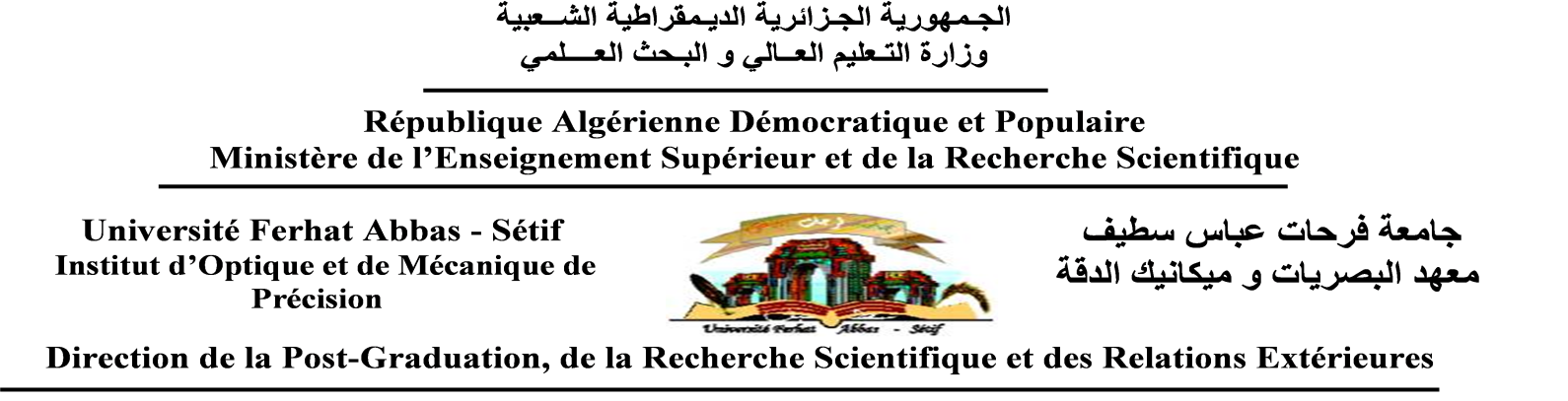 FORMULAIRE DE DESISTEMENT DE L’ENCADREMENT DE DOCTORATDOCTORAT EN SCIENCES :    OMP            ED                                        DOCTORAT 3ème CYCLENom et prénom du candidat: ADOUANE AzzedineOption du Magister obtenu : optique spatiale et mécanique de PrécisionNom et prénom de l’encadreur principal:	DJABI Smail			Grade: MCASpécialité: OptiqueNom et prénom du co-encadreur:						Grade:Spécialité: